Chọn phương án trả lời đúng trong các phương án của các câu hỏi dưới đây:Câu 1: Chiếm diện tích lớn nhất ở đới ôn hòa làA. Môi trường ôn đới hải dương	B. Môi trường địa trung hảiC. Môi trường ôn đới lục địa	D. Môi trường hoang mạcCâu 2: Tháp tuổi biểu thị dân số trẻ có dạngA. thân và đáy đều rộng	B. thân tháp rộng hơn đáy thápC. đỉnh tháp rộng hơn thân tháp	D. thân và đáy đều hẹpCâu 3: Từ 50B đến 50N là phạm vi phân bố củaA. môi trường nhiệt đới	B. môi trường hoang mạcC. môi trường nhiệt đới gió mùa	D. môi trường xích đạo ẩmCâu 4: Dân cư trên thế giới phân bố không đều: có vùng đông dân, có vùng thưa dân do nguyên nhân nào?A. Tỉ lệ gia tăng tự nhiên của dân số khác nhauB. Phụ thuộc vào điều kiện sống như tự nhiên, kinh tế, lịch sử cư trúC. Mỗi vùng có sự khác nhau về điều kiện sống như khí hậu, địa hìnhD. Mỗi vùng có sự khác nhau về lịch sự cư trú, dân tộcCâu 5: Quần cư đô thị hoạt động kinh tế chủ yếu là dịch vụ vàA. nông nghiệp	B. công nghiệp	C. lâm nghiệp	D. ngư nghiệpCâu 6: Sự phát triển nhanh chóng các siêu đô thị ở nhóm nước đang phát triển gắn liền vớiA. sự phân bố các nguồn tài nguyên thiên nhiên giàu cóB. sự phát triển mạnh mẽ nền sản xuất công nghiệp hiện đạiC. gia tăng dân số nhanh và tình trạng di cư ồ ạt từ nông thôn đến đô thịD. chính sách phân bố dân cư của nhà nướcCâu 7: Tại sao rừng rậm xanh quanh năm có nhiều tầng cây?A. Do mỗi loài cây thích hợp với điều kiện ánh sáng, nhiệt độ và độ ẩm khác nhauB. Do trong rừng không đủ nhiệt độ và độ ẩm cho cây cối sinh trưởngC. Do nhiều loài cây sinh trưởng mạnh, chiếm hết diện tích của các loài còn lạiD. Do đất trong rừng nghèo dinh dưỡng, thường xuyên bị rửa trôiCâu 8: Đặc trưng của khí hậu nhiệt đới làA. nóng ẩm quanh năm, lượng mưa và độ ẩm lớnB. nhiệt độ cao quanh năm, trong năm có một thời kì khô hạn (tháng 3 – 9)C. nhiệt độ cao, khô hạn quanh nămD. nhiệt độ trung bình năm không quá 200C, khí hậu mát mẻ quanh nămCâu 9: Các nguyên nhân nào làm ô nhiễm không khí ở đới ôn hoà?A. Do khói bụi từ các phương tiện giao thông, từ các nhà máyB. Xả rác bữa bãi nơi công cộngC. Chặt phá rừng quá mức, tài nguyên đất bị bạc màuD. Khói bụi từ các vùng khác bay tớiCâu 10:  Nước nào có lượng khí thải bình quân đầu người cao nhất thế giới?A. Hoa Kì		B. Pháp		C. Anh			     D. Đức Câu 11: Hướng gió chính vào mùa đông ở môi trường nhiệt đới gió mùa làA. Đông Nam	B. Đông Bắc	C. Tây Bắc	D. Tây NamCâu 12: Quan sát lược đồ sau cho biết Việt Nam nằm ở môi trường nào?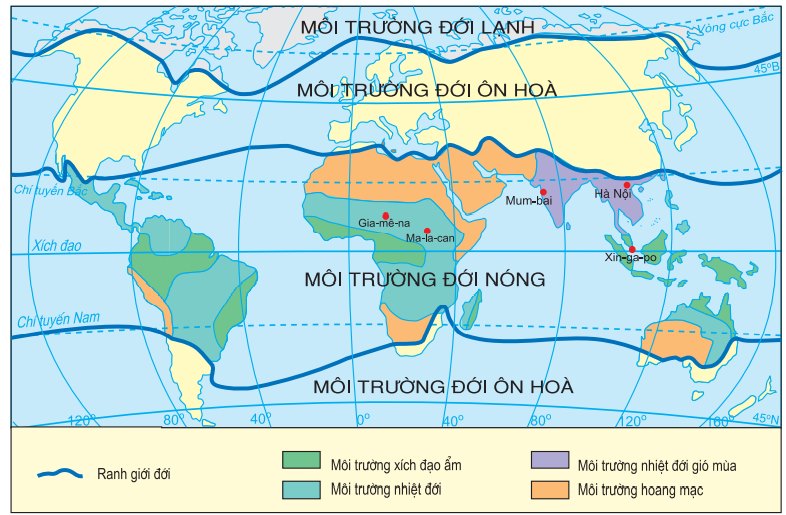 A. nhiệt đới	B. hoang mạc	C. nhiệt đới gió mùa	D. xích đạo ẩmCâu 13: Bùng nổ dân số xảy ra khiA. các nước giành được độc lập, đời sống được cải thiệnB. dân số thế giới tăng nhanh từ những năm 50 của thế kỉ XXC. tiến bộ y tế làm giảm tỉ lệ tử vong, tỉ lệ sinh vẫn còn caoD. tỉ lệ gia tăng bình quân hằng năm của dân số đạt 2,1%Câu 14: Mật độ dân số làA. số người dân sống ở một nơi	B. Số dân bình quân trên 1 km2C. Sự phân bố dân cư trên 1 lãnh thổ	D. số người sống trên 1 km2Câu 15: Môi trường khô hạn nhất ở đới nóng làA. Hoang mạc	B. Nhiệt đới	C. Nhiệt đới gió mùa	D. Xích đạo ẩmCâu 16: Trong các đặc điểm sau của dân số, đặc điểm nào không thể hiện trên tháp tuổi?A. Số người phân theo tôn giáo	B. Số người trong độ tuổi lao độngC. Số nam và nữ phân theo từng độ tuổi	D. Số người trên độ tuổi lao độngCâu 17: Hai siêu đô thị đầu tiên trên thế giới làA. Niu-I-oóc và Bắc Kinh	B. Pa-ri và Tô-ki-ôC. Niu-I-oóc và Luân Đôn	D. Luân Đôn và Thượng HảiCâu 18: Gia tăng dân số tự nhiên một nơi phụ thuộc vàoA. số trẻ sinh ra và số người chuyển đếnB. số trẻ sinh ra và số người chết đi trong một nămC. số người chết đi và số người chuyển đếnD. số trẻ sinh ra và số người chuyển điCâu 19: Đặc điểm nào sau đây, không phải là đặc điểm của chủng tộc Ơ-rô-pê-ô-it?A. Tóc đen	B. Mắt to	C. Mũi nhỏ, cao	D. Da trắngCâu 20: Hai khu vực điển hình cho môi trường nhiệt đới gió mùa làA. Đông Á – Đông Nam Á	B. Bắc Á – Đông ÁC. Đông Nam Á – Nam Á	D. Nam Á – Tây Nam ÁCâu 21: Cho biết hình 1 - Biểu đồ nhiệt độ và lượng mưa tại địa điểm A thuộc môi trường nào của đới nóng?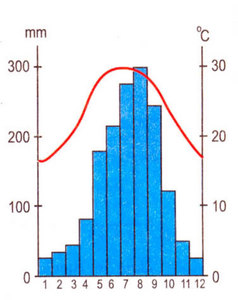 Hình 1- Biểu đồ nhiệt độ và lượng mưa tại địa điểm AA. Xích đạo ẩm	B. Nhiệt đới gió mùa	C. Nhiệt đới	D. Hoang mạcCâu 22: Đặc điểm nào không phải là đặc điểm của môi trường nhiệt đới?A. Nhiệt độ cao quanh năm, có một thời kì khô hạn trong nămB. Độ ẩm và nhiệt độ cao, tạo điều kiện cho rừng rậm xanh quanh năm phát triểnC. Càng gần chí tuyến, thời kì khô hạn càng kéo dài, biên độ nhiệt càng caoD. Thiên nhiên thay đổi theo mùa và theo vị chí gần hay xa chí tuyếnCâu 23: Cảnh quan điển hình của môi trường xích đạo ẩm làA. xavan	B. rừng rậm xanh quanh nămC. rừng thưa rụng lá	D. hoang mạcCâu 24: Năm 2020 Việt Nam có số dân 97,3 triệu người, diện tích 331.212 km2. Vậy mật độ dân số nước ta là         A. gần  294 người/Km2 	B. trên 129 người/Km2C. gần 321 người/Km2		D. trên 300 người/Km2Câu 25: Chủng tộc Môn-gô-lô-ít phân bố chủ yếu châu lục nào?A. Châu Á	B. Châu Mĩ	C. Châu Âu	D. Châu PhiCâu 26: Vị trí của môi trường nhiệt đới làA. 50B đến 50B	B. Nam Á và Đông Nam ÁC. giữa 2 chí tuyến	D. 50 đến chí tuyếnCâu 27: Quan sát hình 1 - Biểu đồ nhiệt độ và lượng mưa tại địa điểm A, cho biết tháng có lượng mưa cao nhất trong các tháng sau là tháng Hình 1- Biểu đồ nhiệt độ và lượng mưa tại địa điểm AA. 7	B. 6	C. 11	D. 8Câu 28: Loại gió thổi thường xuyên trong khu vực đới nóng làA. gió phơn tây nam	B. gió Tây ôn đới	C. Tín phong	D. gió Đông cựcCâu 29: Khí hậu ẩm ướt quanh năm, mùa hạ mát mẻ, mùa đông không lạnh lắm là đặc điểm của môi trườngA. ôn đới lục địa	B. cận nhiệt đới ẩm	C. địa trung hải	D. ôn đới hải dươngCâu 30: Quan sát hình 1 - Biểu đồ nhiệt độ và lượng mưa tại địa điểm A, cho biết tháng có nhiệt độ cao nhất trong năm là thángHình 1- Biểu đồ nhiệt độ và lượng mưa tại địa điểm AA. 8	B. 12	C. 1	D. 7----------------------------HẾT--------------------------------(Học sinh được sử dụng tập bản đồ Địa lí 7)TRƯỜNG THCS LONG BIÊNTỔ XÃ HỘIĐỀ CHÍNH THỨCMÃ ĐỀ: 102ĐỀ KIỂM TRA GIỮA KÌ  INĂM HỌC 2021 – 2022MÔN: ĐỊA LÍ 7TIẾT: 19Thời gian làm bài: 45 phútNgày kiểm tra: 4/11/2021